Version ControlTablesTable 1	AEMO1 Table style	2Table 2	AEMO1 Table style with banded columns	2Table 3	AEMO2 Table style with first column shown (columns and rows can be banded)	2Table 4	AEMO3 Table style with first column shown (columns and rows can be banded)	2FiguresFigure 1	Figure title	21	Change Proposal	31.1	Description of the proposed change	31.1.1	First change description	31.1.2	Second change description	31.2	Reason for Change	31.3	Supplied Documents	31.3.1	Business process document	31.3.2	Other	31.4	Baseline Schema	32	Approval Proposal	32.1	Proposed Change #1	32.1.1	Draft schema	32.1.2	Change log	32.1.3	Schema change description	32.1.4	Impact Summary	32.1.5	Developer Test	33	Proposal Assessment	33.1	Test	33.1.1	Test Platforms	33.1.2	Test Cases	33.1.3	Test Results	33.2	Conformance Report	34	Issue Register	34.1	Status of Issues	35	Resolution	35.1	ASWG Endorsement	3TablesTable 1-1, Proposed Changes	4Table 2-1 Change Log	5Table 2-2, Impact Summary	6Table 3-1, Change Proposal Conformance Details	7Table 4-1, Issues list	8Table 5-1, ASWG Vote Results	8FiguresFigure 2-1 Test Figure	5Change Proposal This Change Proposal is to implement Life Support transactions for Electricity and Gas Retail market usage.Description of the proposed changeThe proposed changes are listed in the following table. Table -, Proposed ChangesReason for ChangeEnable retailers and network operators to request and transmit details on customers using life support equipment.Supplied DocumentsOtheraseXML_r38.zipBaseline SchemaThe schema used as a basis for this proposal is v37Approval Proposal Proposed Change #1Draft schema Draft aseXML_r38Change log The following changes have been implemented in this draft:Table - Change LogSchema change descriptionaseXML_r38.xsdUpdated schema namespace to ‘urn:aseXML:r38’.Updated Transactions schema to Transactions_r38.xsdUpdated CustomerDetails schema to CustomerDetails_r38.xsdUpdated Events schema to Events_r38.xsd Transactions_r38.xsdModify Transaction complex type:Add LifeSupportRequest element Add LifeSupportNotification element Events_r38.xsdAdd r36 release identifier	<xsd:simpleType name="r38">		<xsd:annotation>			<xsd:documentation>Purpose - Release r36 identifier.</xsd:documentation>		</xsd:annotation>		<xsd:restriction base="ReleaseIdentifier">			<xsd:enumeration value="r38"/>		</xsd:restriction>	</xsd:simpleType>	CustomerDetails_r38.xsdAdd simple type LifeSupportStatus as enumerated list	<xsd:simpleType name="LifeSupportStatus">		<xsd:annotation>			<xsd:documentation>				Purpose - Define the fixed Life support status used in Life Support notification			</xsd:documentation>		</xsd:annotation>		<xsd:restriction base="xsd:string">			<xsd:enumeration value="Registered - No Medical Confirmation"/>			<xsd:enumeration value="Registered - Medical Confirmation"/>			<xsd:enumeration value="Deregistered - No Medical Confirmation"/>			<xsd:enumeration value="Deregistered - Customer Advice"/>			<xsd:enumeration value="Deregistered - No Customer Response"/>			<xsd:enumeration value="None"/>		</xsd:restriction>	</xsd:simpleType>Add simple type LifeSupportEquipmentType as enumerated list	<xsd:simpleType name="LifeSupportEquipmentType">		<xsd:annotation>			<xsd:documentation>				Purpose - Define the fixed Life support equipment types used in Life Support notification			</xsd:documentation>		</xsd:annotation>		<xsd:restriction base="xsd:string">			<xsd:enumeration value="Oxygen Concentrator"/>			<xsd:enumeration value="Intermittent Peritoneal Dialysis Machine"/>			<xsd:enumeration value="Kidney Dialysis Machine"/>			<xsd:enumeration value="Chronic Positive Airways Pressure Respirator"/>			<xsd:enumeration value="Crigler Najjar Syndrome Phototherapy Equipment"/>			<xsd:enumeration value="Ventilator For Life Support"/>			<xsd:enumeration value="Other"/>		</xsd:restriction>	</xsd:simpleType>Add simple type LifeSupportRequestReason as enumerated list	<xsd:simpleType name="LifeSupportRequestReason">		<xsd:annotation>			<xsd:documentation>				Purpose - Define the fixed Life support request reasons for a Life Support Request			</xsd:documentation>		</xsd:annotation>		<xsd:restriction base="xsd:string">				<xsd:enumeration value="Confirm Life Support"/>			<xsd:enumeration value="Data Quality Issue"/>						<xsd:enumeration value="No response to rejected LSN"/>			<xsd:enumeration value="Other"/>		</xsd:restriction>	</xsd:simpleType>	Add simple type UpdateReason as enumerated list	<xsd:simpleType name="UpdateReason">		<xsd:annotation>			<xsd:documentation>				Purpose - Define the reasons for provision of details notification.			</xsd:documentation>		</xsd:annotation>		<xsd:restriction base="xsd:string">			<xsd:enumeration value="Update"/>			<xsd:enumeration value="Reconciliation"/>		</xsd:restriction>	</xsd:simpleType>Add simple type ContactMethod as enumerated list	<xsd:simpleType name="ContactMethod">		<xsd:annotation>			<xsd:documentation>				Purpose - Define the basic set of contact methods.			</xsd:documentation>		</xsd:annotation>		<xsd:restriction base="xsd:string">			<xsd:enumeration value="Postal Address"/>			<xsd:enumeration value="Site Address"/>			<xsd:enumeration value="Email Address"/>			<xsd:enumeration value="Phone"/>		</xsd:restriction>	</xsd:simpleType>Add the following complex typesLifeSupportData	<xsd:complexType name="LifeSupportData">		<xsd:sequence>			<xsd:element name="NMI" type="NMI"/>			<xsd:element name="SiteAddress" type="Address" minOccurs="0"/>			<xsd:element name="Reason" type="UpdateReason"/>							<xsd:element name="RegistrationOwner" type="YesNo" minOccurs="0"/>					<xsd:element name="Status" type="LifeSupportStatus"/>						<xsd:element name="DateRequired" type="xsd:date" minOccurs="0"/>			<xsd:element name="Equipment" type="LifeSupportEquipmentType" minOccurs="0"/>			<xsd:element name="ManagementContactDetail" type="CustomerDetail" minOccurs="0"/>			<xsd:element name="PreferredContactMethod" type="ContactMethod" minOccurs="0"/>			<xsd:element name="SpecialNotes" type="SpecialComments" minOccurs="0"/>			<xsd:element name="LastModifiedDateTime" type="xsd:dateTime"/>					</xsd:sequence>	</xsd:complexType>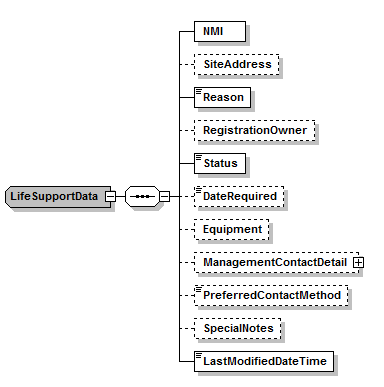 Add the following complex types for new transaction LifeSupportRequest	<xsd:complexType name="LifeSupportRequest">		<xsd:annotation>			<xsd:documentation>NEM - B2B Electricity - Fully XML tagged; Transaction Group: CUST; Purpose: Request Life support Details- National Electricity B2B Process - Tranche 1 Build Pack	</xsd:documentation>		</xsd:annotation>		<xsd:sequence>			<xsd:element name="NMI" type="NMI"/>			<xsd:element name="Reason" type="LifeSupportRequestReason"/>			<xsd:element name="SpecialNotes" type="SpecialComments" minOccurs="0"/>		</xsd:sequence>		<xsd:attribute name="version" type="r38" use="optional" default="r38"/>	</xsd:complexType>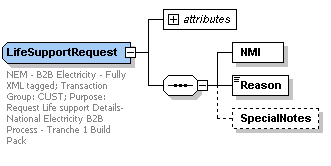 Add the following complex types for new transaction LifeSupportNotification	<xsd:complexType name="LifeSupportNotification">		<xsd:annotation>			<xsd:documentation>NEM - B2B Electricity - Fully XML tagged; Transaction Group: CUST; Purpose: Notify change of Life support Details- National Electricity B2B Process - Tranche 1 Build Pack	</xsd:documentation>		</xsd:annotation>		<xsd:choice>			<xsd:element name="LifeSupportData" type="LifeSupportData"/>		</xsd:choice>		<xsd:attribute name="version" type="r38" use="optional" default="r38"/>	</xsd:complexType>ElectricityEnumerations.xsdAdd simple type LifeSupportEquipmentType as enumerated list	<xsd:simpleType name="LifeSupportEquipmentType">		<xsd:annotation>			<xsd:documentation>				Purpose - Define the fixed Life support equipment types used in Life Support notification			</xsd:documentation>		</xsd:annotation>		<xsd:restriction base="xsd:string">			<xsd:enumeration value="Oxygen Concentrator"/>			<xsd:enumeration value="Intermittent Peritoneal Dialysis Machine"/>			<xsd:enumeration value="Kidney Dialysis Machine"/>			<xsd:enumeration value="Chronic Positive Airways Pressure Respirator"/>			<xsd:enumeration value="Crigler Najjar Syndrome Phototherapy Equipment"/>			<xsd:enumeration value="Ventilator For Life Support"/>			<xsd:enumeration value="Other"/>		</xsd:restriction>	</xsd:simpleType>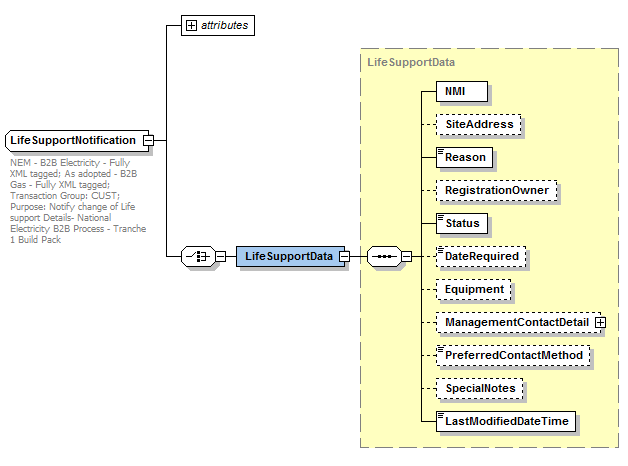 Impact SummaryThis table identifies the files, transactions and versioned types that are potentially impacted as the result of these changes, where:Modified types -  is a full list of types changed by this Change RequestDerived types – is a list of any types that are derived from a modified type, and are therefore also modified by defaultVersioned types affected – is a list of all versioned types that will need to have the version attribute updated as a result of this Change RequestTransactions potentially affected – is a list of all transactions that contain a modified type, either directly or via a type substitutionSchema files affected – is a list of schema files that will be changed in some way as a result of this Change Request.Table -, Impact SummaryDeveloper TestTest PlatformsThe new schema has been tested using the following platforms as advised by ASWG: XMLSpy 2014Test CasesNEMB2B_LifeSupportNotification_Deregistered_r38.xmlNEMB2B_LifeSupportNotification_None_r38.xmlNEMB2B_LifeSupportNotification_Reconciliation_r38.xmlNEMB2B_LifeSupportNotification_Update_r38.xmlNEMB2B_LifeSupportRequest_Other_r38.xmlNEMB2B_LifeSupportRequest_r38.xmlProposal AssessmentTestThe ASWG ensures that all recommended parsers on relevant platforms can successfully validate the proposed schema.Test Platforms Supplied samples have been tested using the following parsers:XMLSpy 2010MSXML6Xerces 2.2.1 and 2.9.1Test CasesAs per section 2.1.5.2Test ResultsNo issues.Conformance ReportThe ASWG completes the conformance report validating each proposed new schema file against the published aseXML guidelines. Table -, Change Proposal Conformance DetailsIssue RegisterThis section describes any issues that have arisen and any modifications that are made to the original proposal during the Change ProcessStatus of IssuesTable -, Issues listResolutionThe ASWG votes for endorsement of the options identified in section 2, and the voting results are forwarded to AEMO for approval.  When 75% of those ASWG members who voted endorse a specific option, this represents an ASWG Recommendation for that option.  AEMO will not reject an ASWG Recommendation without first consulting with the ASWG.ASWG EndorsementThe results of the ASWG vote are as follows:Date of Vote:  12/10/2018	Table -, ASWG Vote ResultsGlossaryaseXML SCHEMA CHANGE REQUEST - CR63VersionRelease dateChanges#1.015/07/2018Initial request#1.107/08/2018Modified for life support equipment type enumerated list in ElectricityEnumerations.xsd file#1.212/10/2018Finalised for publicationItem#Change DescriptionChange Type1Add LifeSupportRequest transaction.New2Add LifeSupportNotification transaction.New3Add LifeSupportData complex type for use in LifeSupportNotification 
transactionsNew4Add LifeSupportStatus simple type as enumerated list for use in LifeSupport transactionsNew5Add LifeSupportType as simple type as enumerated list for use in LifeSupport transactionsNew6Add LifeSupportRequestReason as simple type as enumerated list for use in LifeSupport transactionsNew7Add ContactMethod simple type as enumerated listNew8Add UpdateReason simple type as enumerated listNewChg #Item #Description of changeFilename1Updated schema namespace to ‘urn:aseXML:r38’.Updated Transactions schema to Transactions_r38.xsdUpdated CustomerDetails schema to CustomerDetails_r38.xsdUpdated Events schema to Events_r38.xsdaseXML_r38.xsd23,4Added the following element choices for new transactions.LifeSupportRequestLifeSupportNotificationTransactions_r38.xsd31,2,3,4Added r38 release identifier in the Event schema.File version changed from r37 to r38Events_r38.xsd41,2Add the following simple typesLifeSupportStatus as enumerated listLifeSupportRequestReason as enumerated listUpdateReason as enumerated listContactMethod as enumerated listAdd the following complex typesLifeSupportDataAdd the following complex types for new transactionsLifeSupportRequestLifeSupportNotificationCustomerDetails_r38.xsd5Add the following simple typesLifeSupportEquipmentType as enumerated listElectricityEnumerations.xsdModified typesDerived typesVersioned types affectedTransactions potentially affectedSchema files affectedr38Events_r38.xsdaseXML_r38.xsdSchema FilenameImpacted by Item #Conformance DetailsaseXML_r*.xsdConforms.Issue#Item#Description and DiscussionStatusResolution1Option# Votes% VoteApproved4100Rejected0Abstained0Total Members Present4TermDefinition